１ ガラス管にゼリーを入れて，ゴムせんにつけ，空気の入った丸底フラスコにはめました。次の問いに答えましょう。	20点【各５点】(１)丸底フラスコごと50℃の湯に入れたら，ゼリーの位置はどうなりますか。正しいものに○をつけましょう。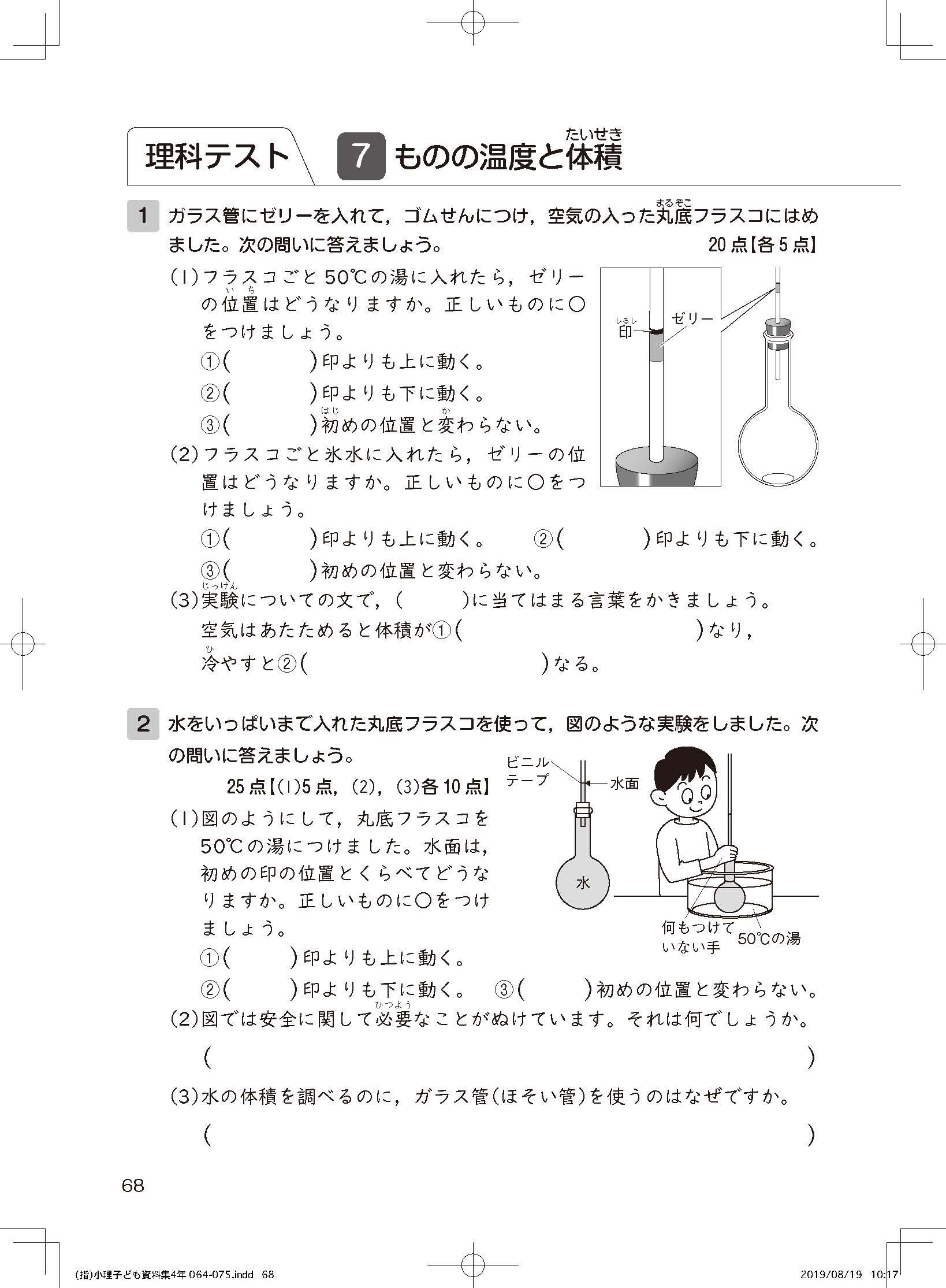 ①（　　　　　）印よりも上に動く。②（　　　　　）印よりも下に動く。③（　　　　　）初めの位置と変わらない。(２)丸底フラスコごと氷水に入れたら，ゼリーの位置はどうなりますか。正しいものに○をつけましょう。①（　　　　　）印よりも上に動く。　　　②（　　　　　）印よりも下に動く。③（　　　　　）初めの位置と変わらない。(３)実験についての文で，（　　）に当てはまる言葉をかきましょう。
空気はあたためると体積が①（　　　　　　　　　　　　　）なり，	冷やすと②（　　　　　　　　　　　　　）なる。２ 水をいっぱいまで入れた丸底フラスコを使って，図のような実験をしました。次の問いに答えましょう。		25点【(1)５点，(2)，(3)各10点】(１)図のようにして，丸底フラスコを50℃の湯につけました。水面は，初めの印の位置とくらべてどうなりますか。正しいものに○をつけましょう。①（　　　　）印よりも上に動く。②（　　　　）印よりも下に動く。	③（　　　　）初めの位置と変わらない。(２)図では安全に関して必要なことがぬけています。それは何でしょうか。(		）(３)水の体積を調べるのに，ガラス管（ほそい管）を使うのはなぜですか。(		）３ 金ぞくの温度と体積について，次の①～④の手順で実験をしました。下の問いに答えましょう。	40点【各10点】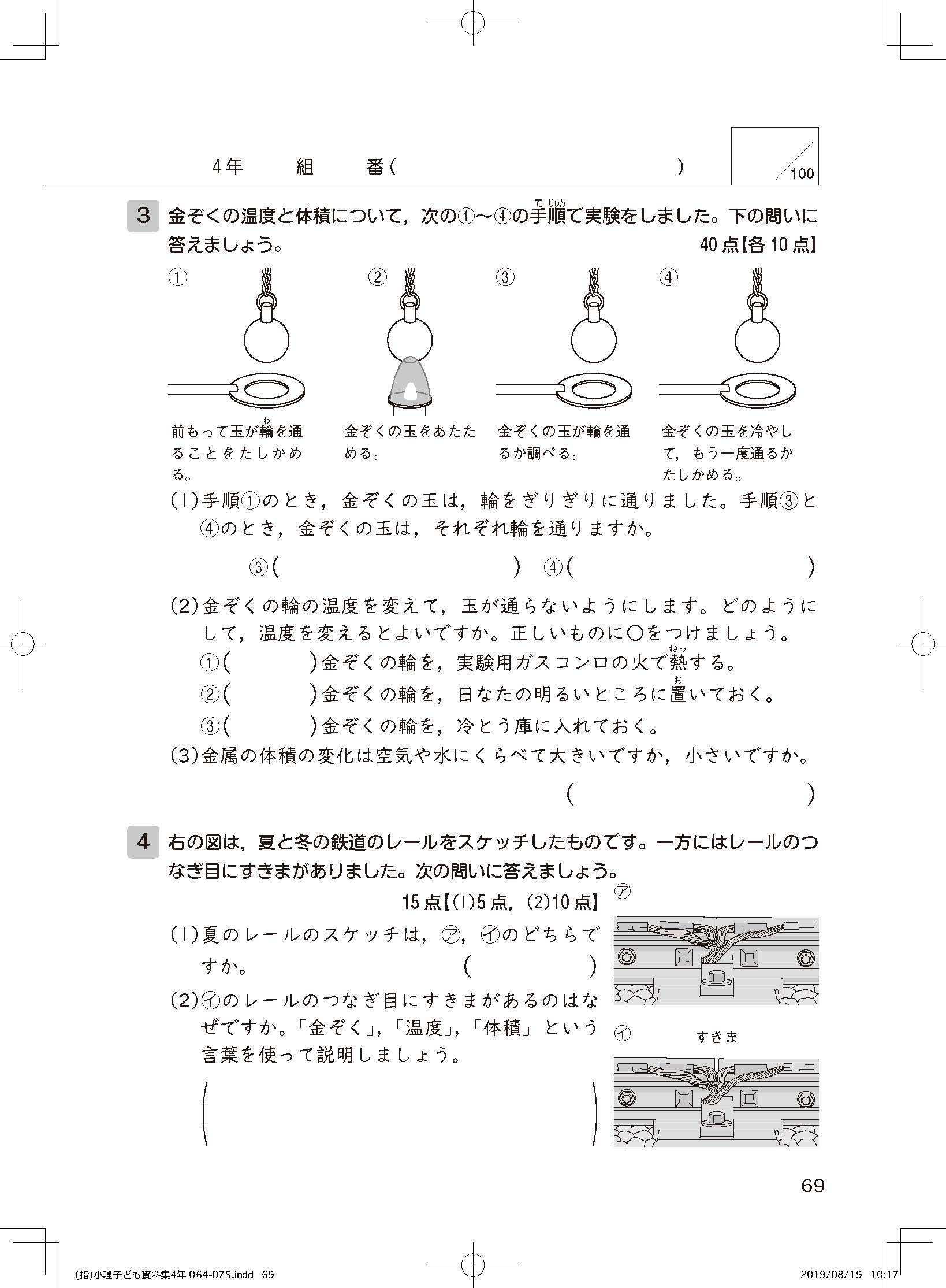 (１)手順①のとき，金ぞくの玉は，輪をぎりぎりに通りました。手順③と④のとき，金ぞくの玉は，それぞれ輪を通りますか。		③（　　　　　　　　　　　　）　④（　　　　　　　　　　　　）(２)金ぞくの輪の温度を変えて，玉が通らないようにします。どのようにして，温度を変えるとよいですか。正しいものに○をつけましょう。①（　　　　　）金ぞくの輪を，実験用ガスコンロの火で熱する。②（　　　　　）金ぞくの輪を，日なたの明るいところに置いておく。③（　　　　　）金ぞくの輪を，冷とう庫に入れておく。(３)金属の体積の変化は空気や水にくらべて大きいですか，小さいですか。		（　　　　　　　　　　　　　　）４ 右の図は，夏と冬の鉄道のレールをスケッチしたものです。一方にはレールのつなぎ目にすきまがありました。次の問いに答えましょう。		15点【（1）5点，（2）10点】(１)夏のレールのスケッチは，㋐，㋑のどちらですか。	（　　　　　　　）(２)㋑のレールのつなぎ目にすきまがあるのはなぜですか。「金ぞく」，「温度」，「体積」という言葉を使って説明しましょう。7 ものの温度と体積1【知・技】(１)①に〇　(２)②に〇　(３)①大きく　②小さく2【思・表】(１)①に〇　(２)ゴム手ぶくろをつけること。(３)体積の小さな変化がわかりやすいから。3【知・技】(１)③通らない。④通る。(２)③に○　(３)小さい。4【思・表】(１)㋐　(２)金ぞくは夏に温度が高くなると，体積が大きくなり，レールがのびてしまうのですきまをつくっておく。４年　　　　組　　　　番（　　　　 　　　　　　　　　　）